АДМИНИСТРАЦИЯ ЧЁРНООТРОЖСКОГО СЕЛЬСОВЕТА САРАКТАШСКОГО РАЙОНА ОРЕНБУРГСКОЙ ОБЛАСТИП О С Т А Н О В Л Е Н И Е13.10.2021 г.                               с. Черный Отрог                                   № 132-пОб отклонении от предельных параметров разрешенного строительстваВ соответствии со статьей 39 Градостроительного кодекса Российской Федерации, статьей 4 Федерального закона Российской Федерации «О введении действие Градостроительного кодекса Российской Федерации» от 29.12.2004 года №191-ФЗ (в редакции от 13.05.2008), Федеральным законом Российской Федерации  «Об общих принципах организации местного самоуправления в Российской  Федерации» от 25.10.2003 года № 131-ФЗ, в соответствии с пунктом 22 статьи 5 Устава муниципального образования Чёрноотрожский сельсовет Саракташского района Оренбургской области, рассмотрев заявление ООО «Оренбив», с учетом результатов публичных слушаний от 12.10.2021 года:1. Разрешить отклонение от предельных размеров минимального отступа от границы соседнего земельного участка  для строительства здания контрольно-пропускного пункта по адресу: Оренбургская область, Саракташский район, с. Черный Отрог, ул. Пионерская, 2л, установив границу строительства здания контрольно-пропускного пункта по границе земельного участка. 2. Контроль над  исполнением настоящего постановления оставляю за     собой3.   Постановление вступает в силу после подписания.Глава администрации Чёрноотрожского сельсовета                                                      З.Ш. ГабзалиловРазослано: заявителю, администрации района, прокуратуре, в дело. 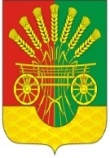 